Zad.  Przeczytaj tekst  i odpowiedz na pytania: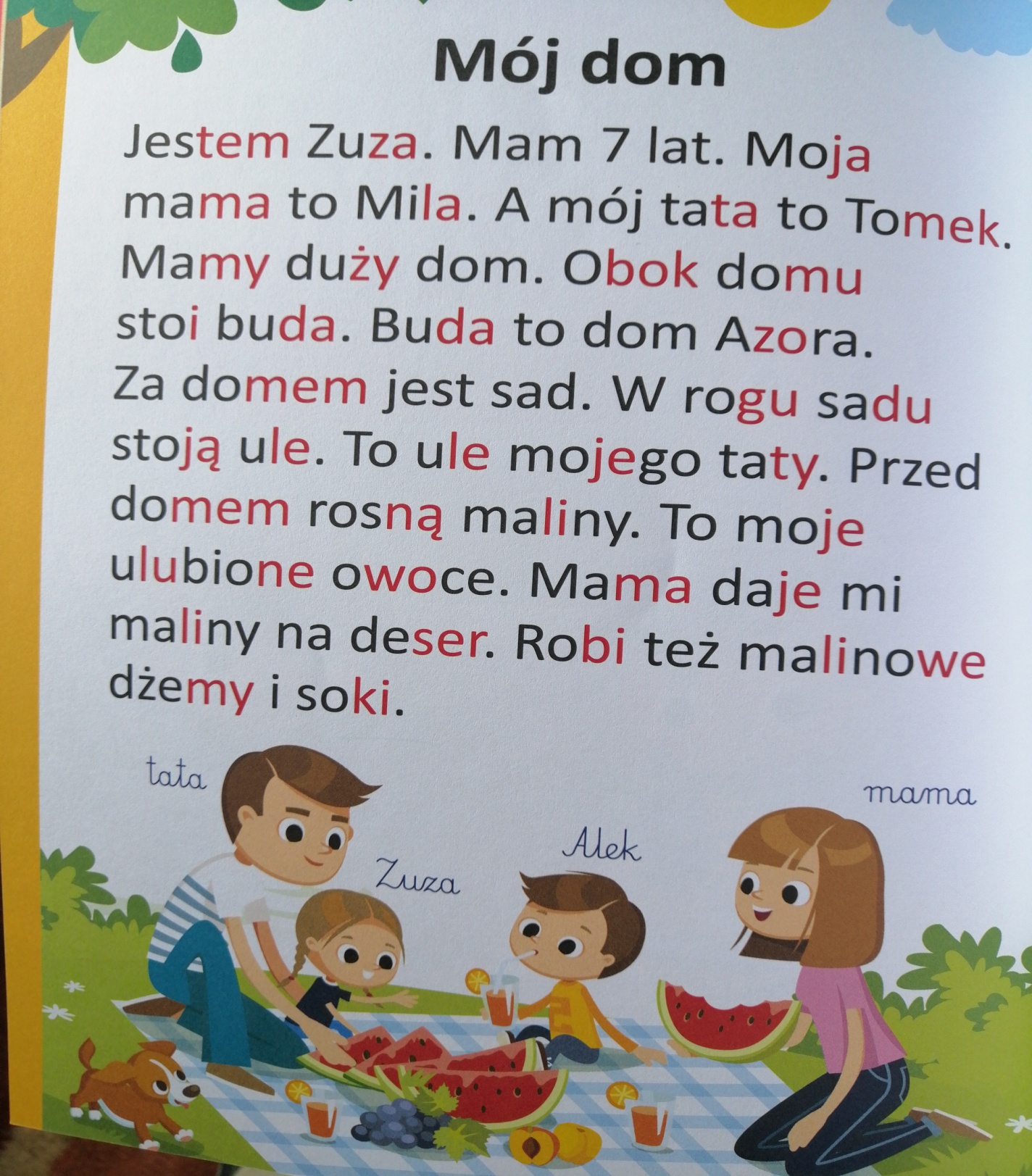 Odpowiedz na pytania:a/ Jak ma na imię dziewczynka, która opowiada o swoim domu?b/ Ile lat ma Zuzia?c/ Jak ma na imię mama Zuzi i tata?d/ Kto jeszcze mieszka w domu?c/ Co stoi obok domu? A co jest za domem?e/ Gdzie stoją ule?f/ Co rośnie przed domem?g/ Co mama robi z malin?zad.  Zabawy z literami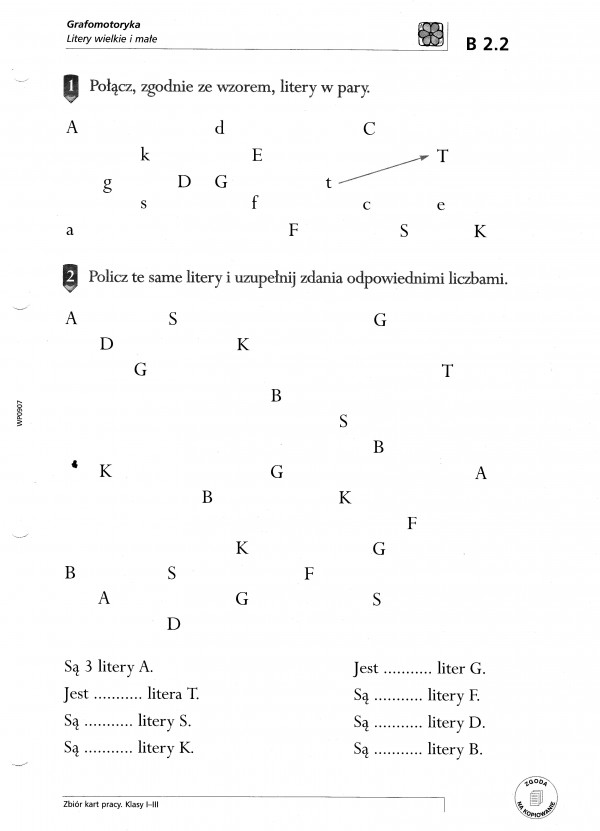 Czas na liczenie: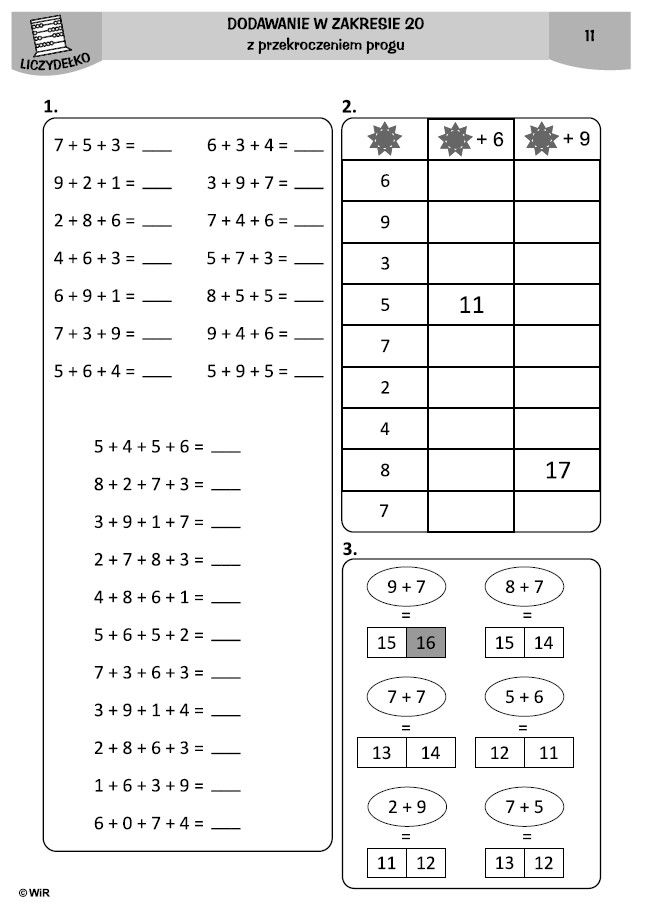 Zad.  popracujmy nad spostrzegawczością, odrysuj domek żeby wyglądała tak samo: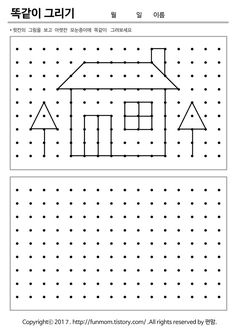 POZRAWIAM 